Universidade de São Paulo/EESC
Departamento de Engenharia Elétrica e ComputaçãoProva I de Conversão Eletromecânica de Energia - 2022Prof. Elmer P. T. CariNome: ___________________________________________________ Nro USP:  __________________                    Resumo de respostas:Todas as questões serão validas se justificadas corretamente. Quem optar por N.A. deve colocar o valor da sua resposta.1) (1,5 pontos). Na figura abaixo é composto de duas bobinas idênticas com N=350 Espiras. O material do núcleo é Aço fundido. Para fins de cálculos considere que o efeito de espraiamento é desprezível.5) (1,0 ponto) Um transformador trifásico ligação estrela-delta, que opera normalmente no Brasil tem os seguintes dados: S= 50kVA; V=13,8kV/220V; Impedância equivalente série, vista do primário, Zsérie=240+j1000Ω. Se o mesmo transformador for transportado para o Paraguai (f=50Hz), indique quais devem ser os novos valores nominais do transformador, S3ɸ, VL, IL , para que opere normalmente, sem perda da vida útil?. Qual será o novo valor da impedância série?. a) S=50kVA;I V= 13,8kV /220V;  IL=2,09[A](primário)/131,21 [A](secundário);  Zserie = 240+j1200Ω ; b) S=50kVA;I V= 11kV /183,3V;  IL=2,09[A](primário)/75,75 [A](secundário); Zserie = 240+j833,3Ω ; c) S=41,6kVA;  V= 11kV /183,3V; IL=2,09[A](primário)/131,21 [A](secundário);  Zserie = 240+j833,3Ω ; d) S=41,6kVA; V= 11,kV /183,3V; IL=1,74[A](primário)/109,34 [A](secundário); Zserie = 240+j833,3Ω ; e) NA: Sua resposta: S=41,6kVA; V= 11,5kV /183,3V; IL=1,74[A](primário)/109,34 [A](secundário); Zserie = 240+j833,3ΩBoa Prova!!!“Aquele, porém, que perseverar até o fim, esse será salvo”      Mt 24:13Q1(1,5)Q2(2,0)Q3(1,0)Q4(1,0)Q5(1,0)Q6(1,5)Q7(2,0)TotalRespostaAEDDEECValorI = 4,48 AL =114,04mH105,84jΩ/ 0,01075j Ω ƞ=95,5% S=41,6kVA;  V= 11,5kV /183,3V; IL=2,09[A]/131,21 [A];  Zserie = 240+j833,3ΩXequ2 =43,23mΩVAB = 10902,4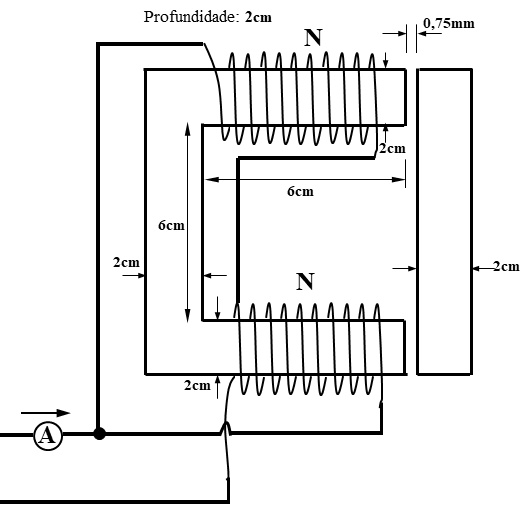 A corrente que circula no amperímetro da figura acima a fim de produzir uma densidade de fluxo no entreferro de B=1,1[T] é?. Assinale a resposta correta: a) I =2,10 [A]  b) I = 2,61 [A] c) I = 4,48 [A]d) I = 5,53_[Wb]e) N.A. (sua resposta):______________________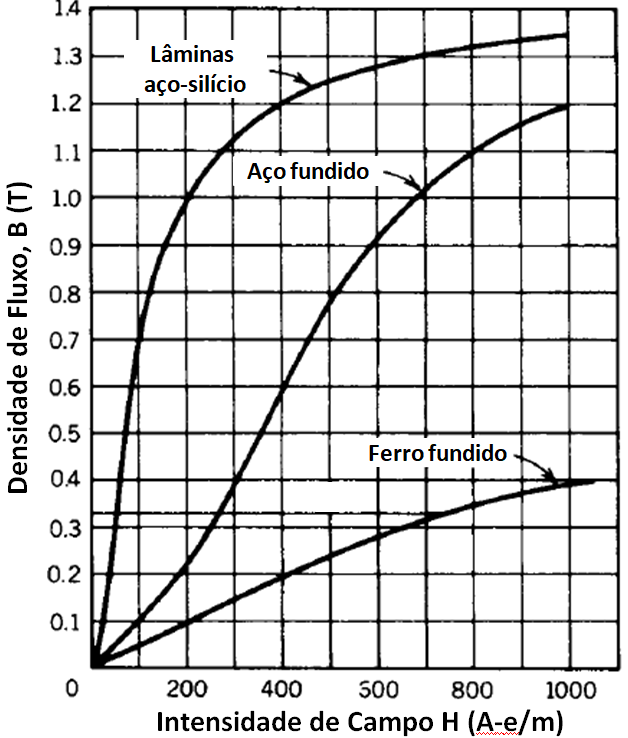 2) (2 pontos) A estrutura de uma máquina síncrona é mostrada abaixo. Com N=100 espiras; r1=22cm;r2=26cm; cada entreferro g=0,1cm e a área do entreferro é Ag=200cm² (10cmx20cm) como mostra a figura abaixo. Se o ferro do núcleo (rotor e estator) tem um μr=4000, qual é a indutância produzido pela bobina? (Considere que a Área do núcleo é igual a Área do entreferro). 2) (2 pontos) A estrutura de uma máquina síncrona é mostrada abaixo. Com N=100 espiras; r1=22cm;r2=26cm; cada entreferro g=0,1cm e a área do entreferro é Ag=200cm² (10cmx20cm) como mostra a figura abaixo. Se o ferro do núcleo (rotor e estator) tem um μr=4000, qual é a indutância produzido pela bobina? (Considere que a Área do núcleo é igual a Área do entreferro). 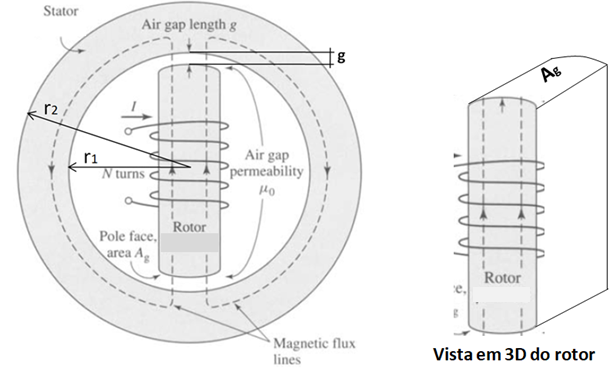   a) L = 64,6 mH;  b) L =  100,2mH;  c) L =  125,6 mH;;  d) L =  206,9 mH;  e) N.A. Sua resposta: L =114,04mH _____3) (1.0 ponto) Os dados de placa do transformador estão ao lado.As impedâncias, por fase, vista do lado de alta (Zequ1) e do lado de baixa tensão (Zequ2) são, respectivamente (considere que a tensão nominal corresponde ao tap 3).a) 35,28j Ω/ 0,01075j Ωb) 0,01075j Ω/ 35,28j Ωc) 35,28j Ω/ 35,84j Ωd) 105,84j Ω / 0,01075j Ωe) N.A(Sua Resposta)______ Parte superior do formulário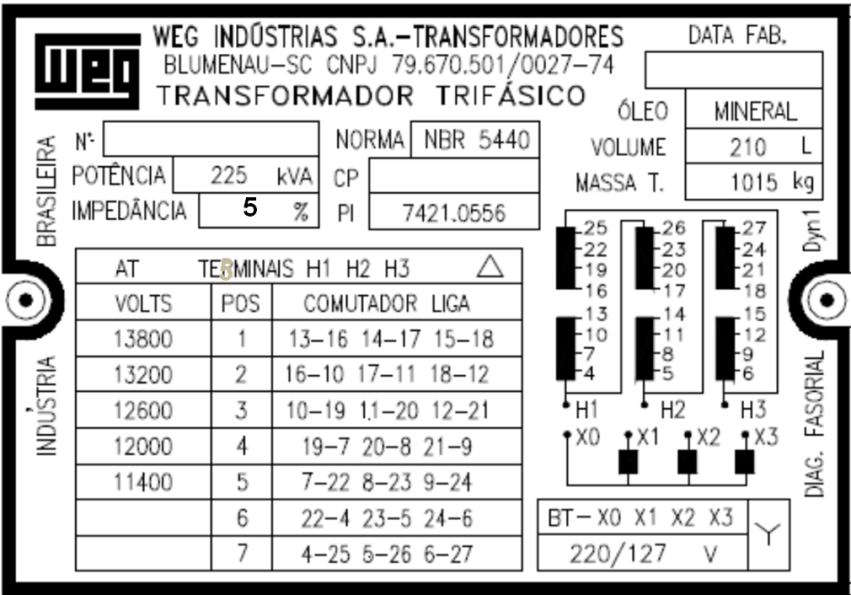 4)(1,0 ponto) Em um transformador trifásico de 300kW, 2400Δ/208Y, tem perdas no núcleo de 2,7kW (considere constante para qualquer ponto de operação do transformador). A resistência equivalente do ramo série, referida ao secundário é 2,018mΩ. O transformador opera em plena carga com fator de potência 0,9, atrasado. Qual é a eficiência nessas condições (recomendação: use até seis decimais quando trabalhar com a resistência).a) ƞ = 83,9% b) ƞ = 90,1% c) ƞ = 92,1% d) ƞ = 95,5% e)N.A. Resposta:  ______6)(1,5 ponto) Em um transformador trifásico de 50kVA, 7200-208V, 60Hz, ligação em Delta-Estrela foram feitos ensaios com os seguintes resultados: O parâmetro do circuito equivalente proporcional às reatâncias de dispersão referido ao lado de baixa tensão é aproximadamente: (justifique).a) R = 10,36m Ω b) X = 15,32 Ω c) R = 86,53 Ω d) X = 155,40 Ωe)N.A. Resposta:  _Xequ2 =43,23mΩ7) (2 pontos) Os dados nominais do Transformador T1 e T2 são: 300kVA; 10kV/220V,Δ-Y; fp = 0,8 atrasado; Xequ=0,0432Ω (vista do lado de baixa tensão). Considere que T1 e T2 são idênticos e são ligados em paralelo com uma carga trifásica (vide figura ao lado) de 350kVA fp=0,85 atrasado. A impedância do alimentador é desprezível. Utilize e a tensão de fase na carga Van  como referência de ângulo (ponto3 na figura) . Nessas condições. A tensão de linha VAB ,no ponto 1 da figura, a fim de manter a tensão na carga 220V, é?Sugestão: trabalhar com 5 decimais.a) VAB = 10000,3b) VAB = 10857,3c) VAB = 10902,4d) VAB = 11009,3e)NA(sua resp.):___________.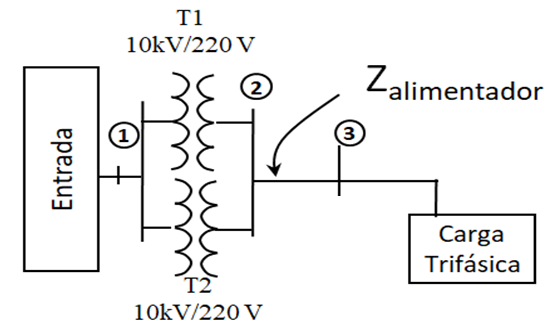 